Beste buurtgenoten,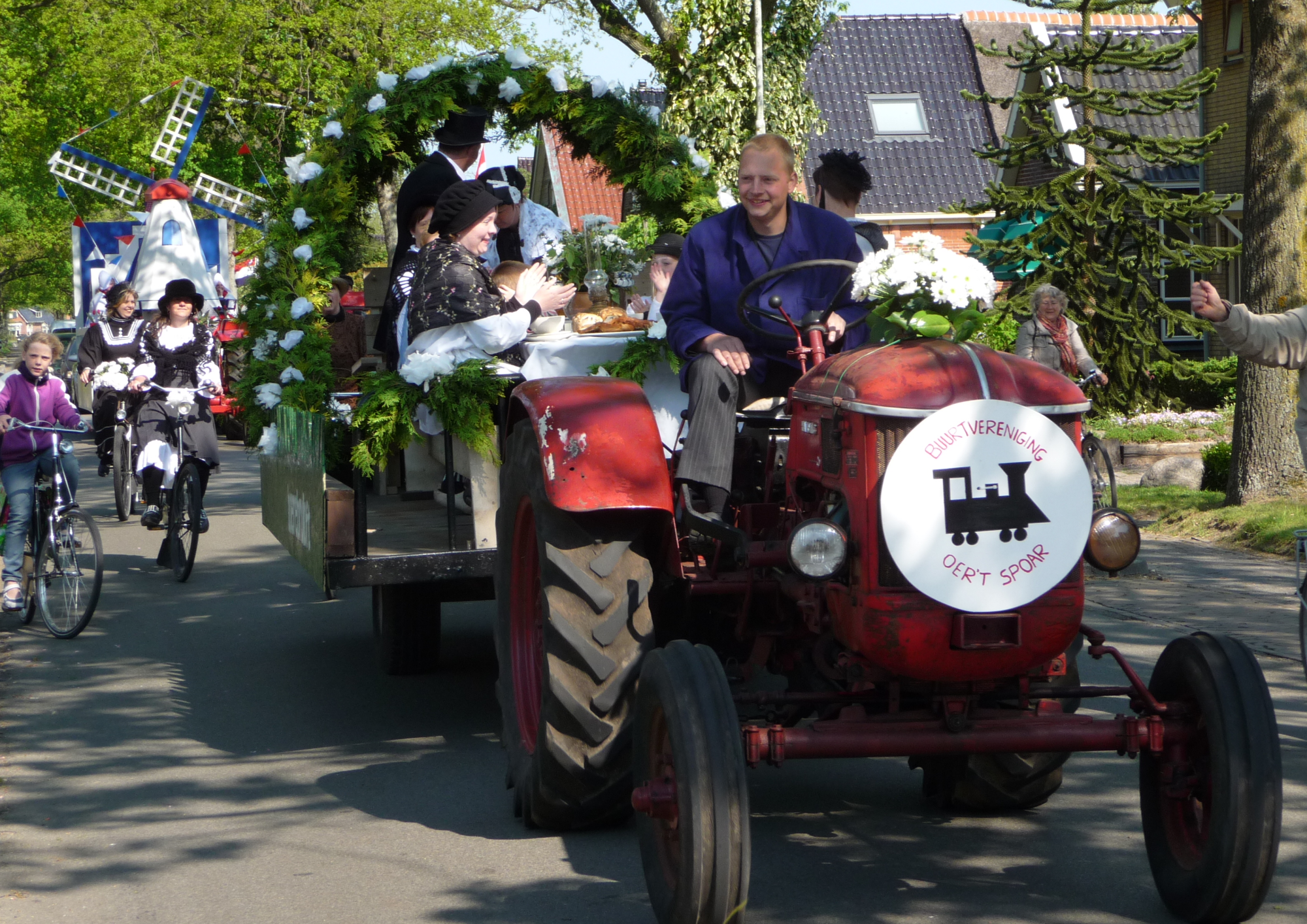 VacatureSchouders gevraagd M/VVanaf februari 2018 is de functie van voorzitter vacant. Tevens is er behoefte aan een algemeen lid in het bestuur.U begrijpt het al. We kunnen als buurt vereniging mensen met zulke schouders niet missen. Het zijn de schouders die er onder gestoken moeten worden. Daarom vragen we onze buurt om 2 leden die de vacante plaatsen vanaf februari 2018 in willen vullen.Suggesties en/of aanmeldingen kunnen gedaan worden op het mailadres van onze Buurtvereniging:oertspoar@gmail.comMet hartelijke groet,Bestuur Buurtvereniging Oert spoar.